OPIS ZADAŃ PRZEDSIĘWZIĘCIAPlanowane do nabycia lub zrealizowane zasoby stanowiące koszty kwalifikowalneOPIS PRZEDSIĘWZIĘCIAPosiadane zasoby niezbędne do prowadzenia działalności objętej przedsięwzięciem, w tym budynki, budowle.Ilustracja procesu technologicznego przedsięwzięcia zaplanowanego we wniosku o objęcie wsparciem (dotyczy podmiotów ubiegających się o wsparcie na działalność przetwórczą)Produkty przetwarzane (finalne) w ramach wspieranych działalności (dotyczy podmiotów ubiegających się o wsparcie na działalność przetwórczą)Zakładana sprzedaż w okresie trwałości przedsięwzięcia (projekcja finansowa)Załącznik:1. Oświadczenie o zgodności przedsięwzięcia z zasadą DNSH (formularz ARiMR Zał_do_OP_Oświadczenie_o_DNSH.pdf, do pobrania ze strony internetowej: https://www.gov.pl/web/arimr/nabor-wnioskow-od-3-stycznia-2024-r-do-5-lutego-2024-r) 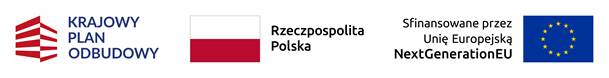 UPROSZCZONYOPIS PRZEDSIĘWZIECIAKrajowy Plan 
Odbudowy i Zwiększania OdpornościUPROSZCZONYOPIS PRZEDSIĘWZIECIAKrajowy Plan 
Odbudowy i Zwiększania OdpornościInwestycjaCzęść inwestycjiA1.4.1 Inwestycje na rzecz dywersyfikacji i skracania łańcucha dostaw produktów rolnych i spożywczych oraz budowy odporności podmiotów uczestniczących 
w łańcuchuLp.Nazwa pozycji kosztowej Okres realizacji pozycji kosztowej(data rozpoczęcia  - data zakończenia)Opis pozycji kosztowej w aspekcie technicznym i technologicznymSposób wyliczenia (kalkulacji) ceny: np. zgodnie z kosztorysem, fakturą, ofertą itp.Wartość netto pozycji kosztowej (PLN)123n.PrzykładPrzykładPrzykładPrzykładPrzykładPrzykład1Elektryczny rozdrabniacz do owoców twardych21.09.2023 – 18.10.2023Moc silnika: 0,22 – 0,30kWWydajność: 100-150 kg/godzinęŚrednica otworu do ładowania: 85 mmKorpus ze stali nierdzewnej, regulowany stopień rozdrabniania. Rozdrabniacz niezbędny w procesie produkcji soków. Rozdrobniona masa zapewnia lepszą wydajność w produkcji soków.Faktura nr …. z dnia  …  firmy XYZ 50 000Objaśnienia do tabeli:Należy wpisać nazwę pozycji kosztowej zawierającą się pod pozycją listy rozwijanej Rodzaj kosztu z Planu finansowego przedsięwzięcia zawartego we wniosku o wsparcie oraz nazwę maszyny, urządzenia, elementu wyposażenia, itp. Dotyczy kosztów poniesionych przed złożeniem wniosku o objęcie wsparciem.  Jako datę rozpoczęcia realizacji poszczególnych pozycji kosztowych w ramach zadania należy podać  np. datę podpisania umowy z wykonawcą, datę wypłaty zaliczki, a w przypadku zakończenia całej pozycji kosztowej, należy podać datę podpisania protokołu odbioru, datę zapłaty, itp. Uwaga: przez rozpoczęcie realizacji przedsięwzięcia rozumiemy podjęcie robót budowlanych lub złożenie pierwszego prawnie wiążącego zobowiązania (zamówienia), które czynić będzie realizację przedsięwzięcia nieodwracalnym.Należy zamieścić krótki opis pozycji kosztowej w aspekcie technicznym i technologicznym: zawierający typ, markę lub rodzaj, podstawowe parametry/cechy, takie jak: minimalna wydajność lub przedział wydajności, moc, pojemność, rodzaj zasilania (parowy, elektryczny, spalinowy, gazowy); przeznaczenie i funkcje, jakie ma spełniać maszyna/urządzenie; wymagany dodatkowy osprzęt, dodatkowe wyposażenie, ewentualnie gabaryty urządzenia, niestandardowe wykończenie, itd. oraz uzasadnienie konieczności zakupu;Należy opisać sposób wyliczenia (kalkulacji) ceny dla danej pozycji kosztowej - dokument potwierdzający dokonanie rozeznania ceny albo inną podstawę wyceny: jedną ofertę dotyczącą nabycia rzeczy lub usługi, dla każdego planowanego kosztu, którego wysokość przekracza 20 000 złotych netto – w przypadku gdy przedsięwzięcie dotyczy zakresu innego niż budowa, przebudowa, lub remont połączony z modernizacja. Alternatywnie można podać link do strony internetowej z oferowanym przedmiotem, usługą, możliwe jest również załączenie katalogu bądź stron katalogu z cenami dostawcy/usługodawcy. W zakresie kosztów robót budowlanych należy podać kosztorys, na podstawie którego ustalono wysokość kosztów robót budowlanych np. kosztorys inwestorski nr … z dnia ….  W przypadku zadań zakończonych w tej kolumnie należy wpisać numery faktur dokumentujących poniesione koszty.Cena dla danej pozycji powinna być w wartości netto (po odliczeniu wartości podatku VAT).Objaśnienia do tabeli:Należy wpisać nazwę pozycji kosztowej zawierającą się pod pozycją listy rozwijanej Rodzaj kosztu z Planu finansowego przedsięwzięcia zawartego we wniosku o wsparcie oraz nazwę maszyny, urządzenia, elementu wyposażenia, itp. Dotyczy kosztów poniesionych przed złożeniem wniosku o objęcie wsparciem.  Jako datę rozpoczęcia realizacji poszczególnych pozycji kosztowych w ramach zadania należy podać  np. datę podpisania umowy z wykonawcą, datę wypłaty zaliczki, a w przypadku zakończenia całej pozycji kosztowej, należy podać datę podpisania protokołu odbioru, datę zapłaty, itp. Uwaga: przez rozpoczęcie realizacji przedsięwzięcia rozumiemy podjęcie robót budowlanych lub złożenie pierwszego prawnie wiążącego zobowiązania (zamówienia), które czynić będzie realizację przedsięwzięcia nieodwracalnym.Należy zamieścić krótki opis pozycji kosztowej w aspekcie technicznym i technologicznym: zawierający typ, markę lub rodzaj, podstawowe parametry/cechy, takie jak: minimalna wydajność lub przedział wydajności, moc, pojemność, rodzaj zasilania (parowy, elektryczny, spalinowy, gazowy); przeznaczenie i funkcje, jakie ma spełniać maszyna/urządzenie; wymagany dodatkowy osprzęt, dodatkowe wyposażenie, ewentualnie gabaryty urządzenia, niestandardowe wykończenie, itd. oraz uzasadnienie konieczności zakupu;Należy opisać sposób wyliczenia (kalkulacji) ceny dla danej pozycji kosztowej - dokument potwierdzający dokonanie rozeznania ceny albo inną podstawę wyceny: jedną ofertę dotyczącą nabycia rzeczy lub usługi, dla każdego planowanego kosztu, którego wysokość przekracza 20 000 złotych netto – w przypadku gdy przedsięwzięcie dotyczy zakresu innego niż budowa, przebudowa, lub remont połączony z modernizacja. Alternatywnie można podać link do strony internetowej z oferowanym przedmiotem, usługą, możliwe jest również załączenie katalogu bądź stron katalogu z cenami dostawcy/usługodawcy. W zakresie kosztów robót budowlanych należy podać kosztorys, na podstawie którego ustalono wysokość kosztów robót budowlanych np. kosztorys inwestorski nr … z dnia ….  W przypadku zadań zakończonych w tej kolumnie należy wpisać numery faktur dokumentujących poniesione koszty.Cena dla danej pozycji powinna być w wartości netto (po odliczeniu wartości podatku VAT).Objaśnienia do tabeli:Należy wpisać nazwę pozycji kosztowej zawierającą się pod pozycją listy rozwijanej Rodzaj kosztu z Planu finansowego przedsięwzięcia zawartego we wniosku o wsparcie oraz nazwę maszyny, urządzenia, elementu wyposażenia, itp. Dotyczy kosztów poniesionych przed złożeniem wniosku o objęcie wsparciem.  Jako datę rozpoczęcia realizacji poszczególnych pozycji kosztowych w ramach zadania należy podać  np. datę podpisania umowy z wykonawcą, datę wypłaty zaliczki, a w przypadku zakończenia całej pozycji kosztowej, należy podać datę podpisania protokołu odbioru, datę zapłaty, itp. Uwaga: przez rozpoczęcie realizacji przedsięwzięcia rozumiemy podjęcie robót budowlanych lub złożenie pierwszego prawnie wiążącego zobowiązania (zamówienia), które czynić będzie realizację przedsięwzięcia nieodwracalnym.Należy zamieścić krótki opis pozycji kosztowej w aspekcie technicznym i technologicznym: zawierający typ, markę lub rodzaj, podstawowe parametry/cechy, takie jak: minimalna wydajność lub przedział wydajności, moc, pojemność, rodzaj zasilania (parowy, elektryczny, spalinowy, gazowy); przeznaczenie i funkcje, jakie ma spełniać maszyna/urządzenie; wymagany dodatkowy osprzęt, dodatkowe wyposażenie, ewentualnie gabaryty urządzenia, niestandardowe wykończenie, itd. oraz uzasadnienie konieczności zakupu;Należy opisać sposób wyliczenia (kalkulacji) ceny dla danej pozycji kosztowej - dokument potwierdzający dokonanie rozeznania ceny albo inną podstawę wyceny: jedną ofertę dotyczącą nabycia rzeczy lub usługi, dla każdego planowanego kosztu, którego wysokość przekracza 20 000 złotych netto – w przypadku gdy przedsięwzięcie dotyczy zakresu innego niż budowa, przebudowa, lub remont połączony z modernizacja. Alternatywnie można podać link do strony internetowej z oferowanym przedmiotem, usługą, możliwe jest również załączenie katalogu bądź stron katalogu z cenami dostawcy/usługodawcy. W zakresie kosztów robót budowlanych należy podać kosztorys, na podstawie którego ustalono wysokość kosztów robót budowlanych np. kosztorys inwestorski nr … z dnia ….  W przypadku zadań zakończonych w tej kolumnie należy wpisać numery faktur dokumentujących poniesione koszty.Cena dla danej pozycji powinna być w wartości netto (po odliczeniu wartości podatku VAT).Objaśnienia do tabeli:Należy wpisać nazwę pozycji kosztowej zawierającą się pod pozycją listy rozwijanej Rodzaj kosztu z Planu finansowego przedsięwzięcia zawartego we wniosku o wsparcie oraz nazwę maszyny, urządzenia, elementu wyposażenia, itp. Dotyczy kosztów poniesionych przed złożeniem wniosku o objęcie wsparciem.  Jako datę rozpoczęcia realizacji poszczególnych pozycji kosztowych w ramach zadania należy podać  np. datę podpisania umowy z wykonawcą, datę wypłaty zaliczki, a w przypadku zakończenia całej pozycji kosztowej, należy podać datę podpisania protokołu odbioru, datę zapłaty, itp. Uwaga: przez rozpoczęcie realizacji przedsięwzięcia rozumiemy podjęcie robót budowlanych lub złożenie pierwszego prawnie wiążącego zobowiązania (zamówienia), które czynić będzie realizację przedsięwzięcia nieodwracalnym.Należy zamieścić krótki opis pozycji kosztowej w aspekcie technicznym i technologicznym: zawierający typ, markę lub rodzaj, podstawowe parametry/cechy, takie jak: minimalna wydajność lub przedział wydajności, moc, pojemność, rodzaj zasilania (parowy, elektryczny, spalinowy, gazowy); przeznaczenie i funkcje, jakie ma spełniać maszyna/urządzenie; wymagany dodatkowy osprzęt, dodatkowe wyposażenie, ewentualnie gabaryty urządzenia, niestandardowe wykończenie, itd. oraz uzasadnienie konieczności zakupu;Należy opisać sposób wyliczenia (kalkulacji) ceny dla danej pozycji kosztowej - dokument potwierdzający dokonanie rozeznania ceny albo inną podstawę wyceny: jedną ofertę dotyczącą nabycia rzeczy lub usługi, dla każdego planowanego kosztu, którego wysokość przekracza 20 000 złotych netto – w przypadku gdy przedsięwzięcie dotyczy zakresu innego niż budowa, przebudowa, lub remont połączony z modernizacja. Alternatywnie można podać link do strony internetowej z oferowanym przedmiotem, usługą, możliwe jest również załączenie katalogu bądź stron katalogu z cenami dostawcy/usługodawcy. W zakresie kosztów robót budowlanych należy podać kosztorys, na podstawie którego ustalono wysokość kosztów robót budowlanych np. kosztorys inwestorski nr … z dnia ….  W przypadku zadań zakończonych w tej kolumnie należy wpisać numery faktur dokumentujących poniesione koszty.Cena dla danej pozycji powinna być w wartości netto (po odliczeniu wartości podatku VAT).Objaśnienia do tabeli:Należy wpisać nazwę pozycji kosztowej zawierającą się pod pozycją listy rozwijanej Rodzaj kosztu z Planu finansowego przedsięwzięcia zawartego we wniosku o wsparcie oraz nazwę maszyny, urządzenia, elementu wyposażenia, itp. Dotyczy kosztów poniesionych przed złożeniem wniosku o objęcie wsparciem.  Jako datę rozpoczęcia realizacji poszczególnych pozycji kosztowych w ramach zadania należy podać  np. datę podpisania umowy z wykonawcą, datę wypłaty zaliczki, a w przypadku zakończenia całej pozycji kosztowej, należy podać datę podpisania protokołu odbioru, datę zapłaty, itp. Uwaga: przez rozpoczęcie realizacji przedsięwzięcia rozumiemy podjęcie robót budowlanych lub złożenie pierwszego prawnie wiążącego zobowiązania (zamówienia), które czynić będzie realizację przedsięwzięcia nieodwracalnym.Należy zamieścić krótki opis pozycji kosztowej w aspekcie technicznym i technologicznym: zawierający typ, markę lub rodzaj, podstawowe parametry/cechy, takie jak: minimalna wydajność lub przedział wydajności, moc, pojemność, rodzaj zasilania (parowy, elektryczny, spalinowy, gazowy); przeznaczenie i funkcje, jakie ma spełniać maszyna/urządzenie; wymagany dodatkowy osprzęt, dodatkowe wyposażenie, ewentualnie gabaryty urządzenia, niestandardowe wykończenie, itd. oraz uzasadnienie konieczności zakupu;Należy opisać sposób wyliczenia (kalkulacji) ceny dla danej pozycji kosztowej - dokument potwierdzający dokonanie rozeznania ceny albo inną podstawę wyceny: jedną ofertę dotyczącą nabycia rzeczy lub usługi, dla każdego planowanego kosztu, którego wysokość przekracza 20 000 złotych netto – w przypadku gdy przedsięwzięcie dotyczy zakresu innego niż budowa, przebudowa, lub remont połączony z modernizacja. Alternatywnie można podać link do strony internetowej z oferowanym przedmiotem, usługą, możliwe jest również załączenie katalogu bądź stron katalogu z cenami dostawcy/usługodawcy. W zakresie kosztów robót budowlanych należy podać kosztorys, na podstawie którego ustalono wysokość kosztów robót budowlanych np. kosztorys inwestorski nr … z dnia ….  W przypadku zadań zakończonych w tej kolumnie należy wpisać numery faktur dokumentujących poniesione koszty.Cena dla danej pozycji powinna być w wartości netto (po odliczeniu wartości podatku VAT).Objaśnienia do tabeli:Należy wpisać nazwę pozycji kosztowej zawierającą się pod pozycją listy rozwijanej Rodzaj kosztu z Planu finansowego przedsięwzięcia zawartego we wniosku o wsparcie oraz nazwę maszyny, urządzenia, elementu wyposażenia, itp. Dotyczy kosztów poniesionych przed złożeniem wniosku o objęcie wsparciem.  Jako datę rozpoczęcia realizacji poszczególnych pozycji kosztowych w ramach zadania należy podać  np. datę podpisania umowy z wykonawcą, datę wypłaty zaliczki, a w przypadku zakończenia całej pozycji kosztowej, należy podać datę podpisania protokołu odbioru, datę zapłaty, itp. Uwaga: przez rozpoczęcie realizacji przedsięwzięcia rozumiemy podjęcie robót budowlanych lub złożenie pierwszego prawnie wiążącego zobowiązania (zamówienia), które czynić będzie realizację przedsięwzięcia nieodwracalnym.Należy zamieścić krótki opis pozycji kosztowej w aspekcie technicznym i technologicznym: zawierający typ, markę lub rodzaj, podstawowe parametry/cechy, takie jak: minimalna wydajność lub przedział wydajności, moc, pojemność, rodzaj zasilania (parowy, elektryczny, spalinowy, gazowy); przeznaczenie i funkcje, jakie ma spełniać maszyna/urządzenie; wymagany dodatkowy osprzęt, dodatkowe wyposażenie, ewentualnie gabaryty urządzenia, niestandardowe wykończenie, itd. oraz uzasadnienie konieczności zakupu;Należy opisać sposób wyliczenia (kalkulacji) ceny dla danej pozycji kosztowej - dokument potwierdzający dokonanie rozeznania ceny albo inną podstawę wyceny: jedną ofertę dotyczącą nabycia rzeczy lub usługi, dla każdego planowanego kosztu, którego wysokość przekracza 20 000 złotych netto – w przypadku gdy przedsięwzięcie dotyczy zakresu innego niż budowa, przebudowa, lub remont połączony z modernizacja. Alternatywnie można podać link do strony internetowej z oferowanym przedmiotem, usługą, możliwe jest również załączenie katalogu bądź stron katalogu z cenami dostawcy/usługodawcy. W zakresie kosztów robót budowlanych należy podać kosztorys, na podstawie którego ustalono wysokość kosztów robót budowlanych np. kosztorys inwestorski nr … z dnia ….  W przypadku zadań zakończonych w tej kolumnie należy wpisać numery faktur dokumentujących poniesione koszty.Cena dla danej pozycji powinna być w wartości netto (po odliczeniu wartości podatku VAT).Zasoby (rodzaj, wielkość, parametry)1.2.3.…W poniższej Tabeli należy przedstawić:krótki opis realizowanego przedsięwzięcia;graficzną ilustrację procesu technologicznego;graficzne usytuowanie i rozmieszczenie maszyn i urządzeń zaplanowanych w procesie technologicznym.W poniższej Tabeli należy wpisać produkty rolne wprowadzane do obrotu z podziałem na produkty rolne (kody taryfy celnej) i spożywcze - nierolne (niezbędne do ustalenia,
czy w danym przedsięwzięciu występuje pomoc de minimis). W poniższej Tabeli należy wpisać produkty rolne wprowadzane do obrotu z podziałem na produkty rolne (kody taryfy celnej) i spożywcze - nierolne (niezbędne do ustalenia,
czy w danym przedsięwzięciu występuje pomoc de minimis). W poniższej Tabeli należy wpisać produkty rolne wprowadzane do obrotu z podziałem na produkty rolne (kody taryfy celnej) i spożywcze - nierolne (niezbędne do ustalenia,
czy w danym przedsięwzięciu występuje pomoc de minimis). Produkty rolneKod taryfy celnej1.2.3.…Produkty spożywcze – nierolne (produkty nieobjęte załącznikiem I do Traktatu) (link do tego załącznika znajduje się w Instrukcji wypełniania wniosku pod nagłówkiem WNIOSKODAWCA PRZETWARZAJĄCY PRODUKTY NIEROLNE)Kod taryfy celnej1.2.3.…W poniższej Tabeli należy podać zakładane ilości i wartości sprzedaży w okresie trwałości przedsięwzięcia (w okresie 3 lat od zawarcia umowy o objęcie przedsięwzięcia wsparciem)W poniższej Tabeli należy podać zakładane ilości i wartości sprzedaży w okresie trwałości przedsięwzięcia (w okresie 3 lat od zawarcia umowy o objęcie przedsięwzięcia wsparciem)W poniższej Tabeli należy podać zakładane ilości i wartości sprzedaży w okresie trwałości przedsięwzięcia (w okresie 3 lat od zawarcia umowy o objęcie przedsięwzięcia wsparciem)W poniższej Tabeli należy podać zakładane ilości i wartości sprzedaży w okresie trwałości przedsięwzięcia (w okresie 3 lat od zawarcia umowy o objęcie przedsięwzięcia wsparciem)W poniższej Tabeli należy podać zakładane ilości i wartości sprzedaży w okresie trwałości przedsięwzięcia (w okresie 3 lat od zawarcia umowy o objęcie przedsięwzięcia wsparciem)W poniższej Tabeli należy podać zakładane ilości i wartości sprzedaży w okresie trwałości przedsięwzięcia (w okresie 3 lat od zawarcia umowy o objęcie przedsięwzięcia wsparciem)W poniższej Tabeli należy podać zakładane ilości i wartości sprzedaży w okresie trwałości przedsięwzięcia (w okresie 3 lat od zawarcia umowy o objęcie przedsięwzięcia wsparciem)W poniższej Tabeli należy podać zakładane ilości i wartości sprzedaży w okresie trwałości przedsięwzięcia (w okresie 3 lat od zawarcia umowy o objęcie przedsięwzięcia wsparciem)Rodzaj produktuZakładana sprzedaż w 1 roku po realizacji operacji(PLN)Zakładana sprzedaż w 1 roku po realizacji operacji(PLN)Zakładana sprzedaż w 2 roku po realizacji operacji(PLN)Zakładana sprzedaż w 2 roku po realizacji operacji(PLN)Zakładana sprzedaż w 3 roku po realizacji operacji(PLN)Zakładana sprzedaż w 3 roku po realizacji operacji(PLN)Rodzaj produktuIlość(tony, sztuki
 litry, itp.)Wartość(PLN)Ilość(tony, sztuki, litry itp.)Wartość(PLN)Ilość(tony, sztuki,litry, itp.)Wartość(PLN)1.2.3.…RAZEMJestem świadomy/świadoma że zgodnie z § 1 ust. 7 pkt 5) regulaminu wyboru przedsięwzięć do kosztów kwalifikowalnych nie zalicza się kosztów bezpośrednio związanych z produkcją podstawową produktów rolnych w rozumieniu art. 2 pkt 44 rozporządzenia Komisji (UE) nr 2022/2472 z dnia 14 grudnia 2022 r. uznającego niektóre kategorie pomocy w sektorach rolnym i leśnym oraz na obszarach wiejskich za zgodne z rynkiem wewnętrznym w zastosowaniu art. 107 i 108 Traktatu 
o funkcjonowaniu Unii Europejskiej. W związku z powyższym oświadczam, że objęte wsparciem w ramach niniejszego wniosku koszty nie będą wykorzystywane do produkcji podstawowej produktów rolnych (tzn.  do wytwarzanie płodów ziemi i produktów pochodzących z chowu zwierząt wymienionych w załączniku I do Traktatu, bez poddawania ich jakimkolwiek dalszym czynnościom zmieniającym właściwości tych produktów).